REGISTRO DA REUIÃO DE PAIS 24/08/2020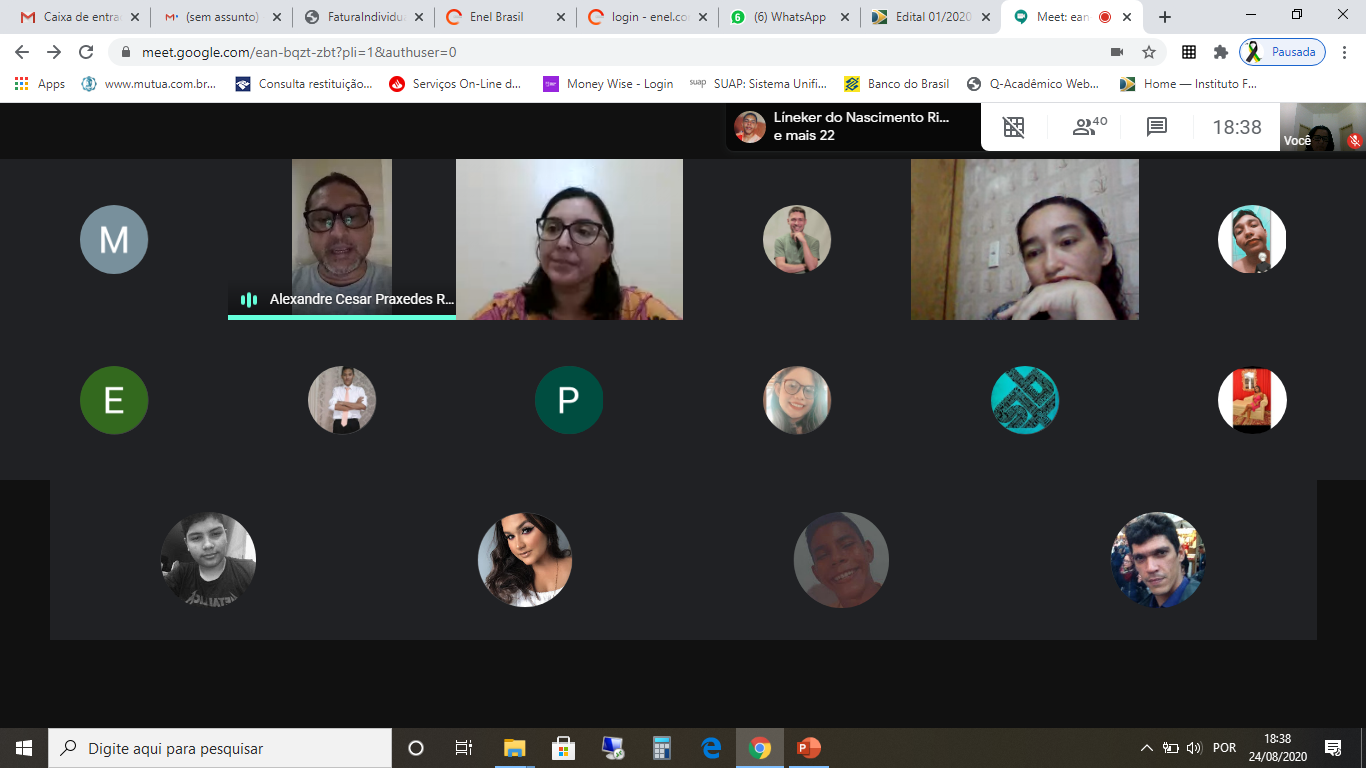 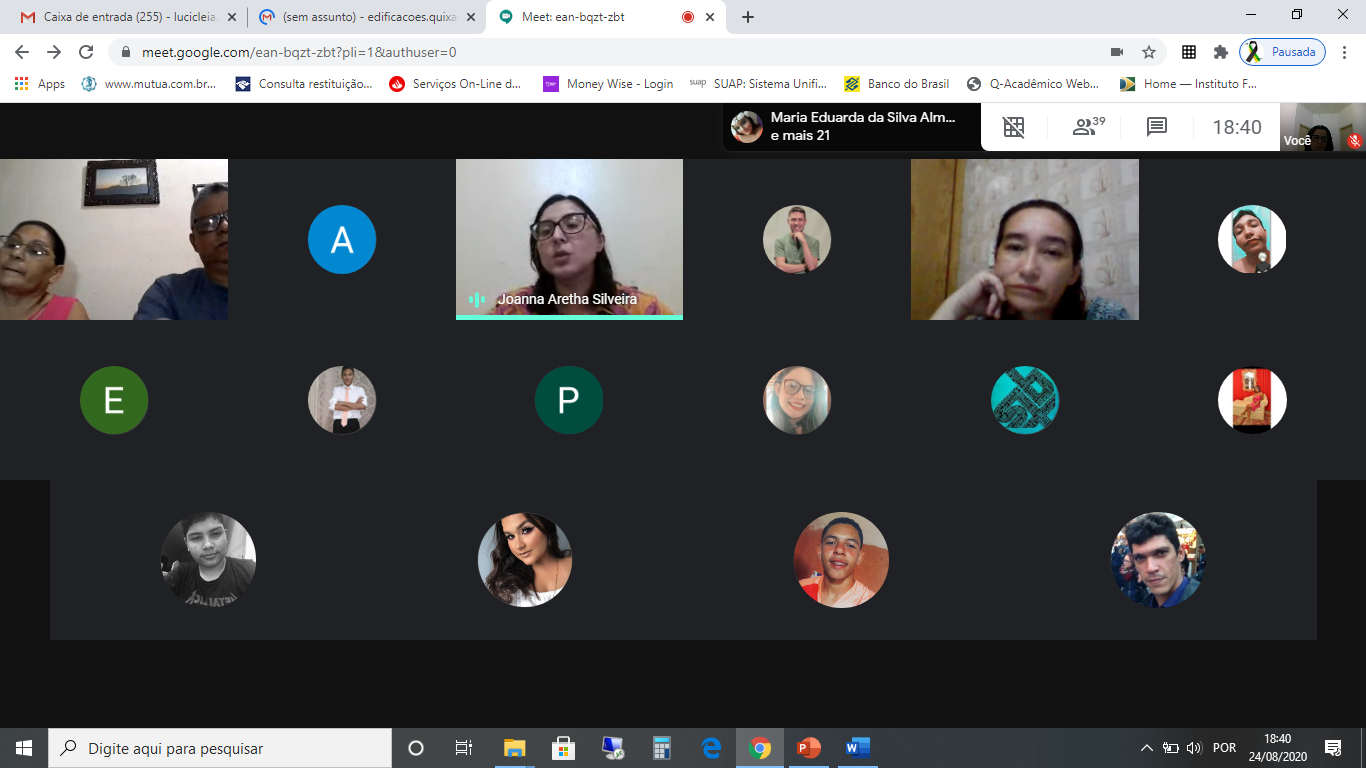 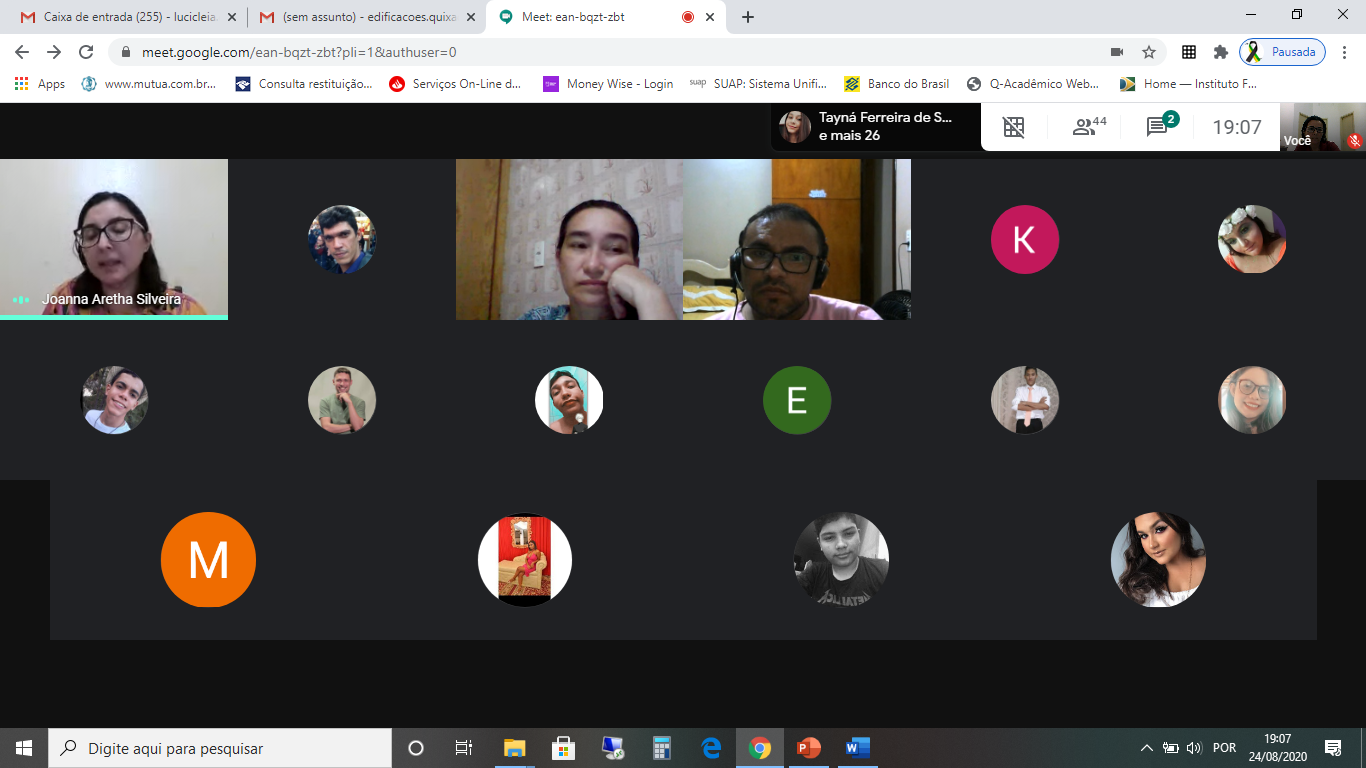 